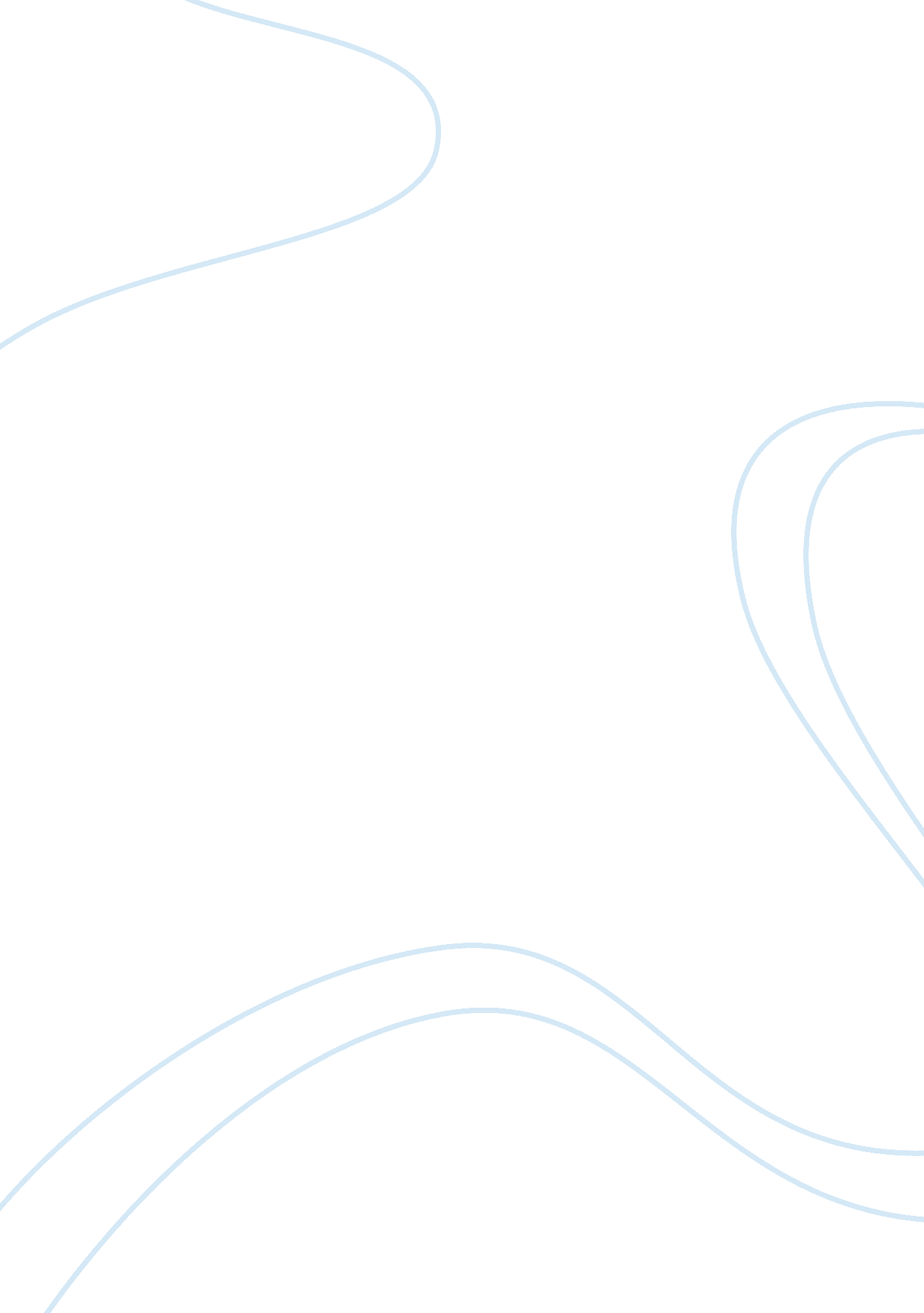 Nicene creedReligion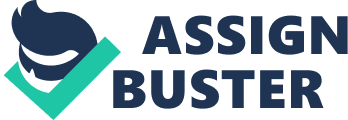 Why the Nicene Creed is important for definition of Christology The Nicene Creed contains ments upon which Christianity is based. The fundamental principles of Christianity are found in this statement. It clearly shows what Christians believe in and without these beliefs Christianity would not exist. Originally the Nicene Creed was developed to unite the church (the Eastern and the Western) when controversial views started to emerge. The creed has since then acted as a unifying agent for the Western church. This has been the case despite the fact that the church is divided into various denominations – all these denominations have a common ground in the creed. This shows that despite Christianity being viewed as a religion of many denominations, the concept behind Christology is one and the same. This is a very important aspect of Christianity as it ensures that Christology is defined in a similar manner by the various denominations that are under Christianity. The creed achieves this because it contains significant and fundamental statements that form the very basis of the existence of Christianity. The Nicene Creed is divided into 12 sections. Though there is a controversy in regards to the filioque clause, the creed is generally accepted by the major branches of Christendom. The implication of this is that how the major branches of Christendom define Christianity will be similar and as result the definition of Christianity cannot differ. The Nicene Creed therefore forms a basis for a uniform definition of Christology by various branches of the church. 
Response 1 
I believe in the Nicene Creed as it restates the very fundamental beliefs which are the pillars of Christianity in general. It is worth noting that the Eastern Church only disagrees with part of this creed and generally it is in agreement with most of the statements in the creed. Though the Creed caused a rift between the Eastern and Western church, it has since then held the Western church in unity. 
Response 2 
I am in agreement that the Nicene Creed may have changed the importance of the Christology of the Eastern Church. The Western Church is more prominent and maybe the Eastern would have equally enjoyed the same status had it not disagreed with part of the Nicene Creed. Nevertheless, it is worth noting that the Nicene Creed still plays a crucial role in pointing out the pillars of Christianity and that is very important for both the Eastern and Western churches. 
Work Cited 
Creeds. The Nicene Creed. Creeds, n. d. Web. 1st Apr. 2013. . 